АДМИНИСТРАЦИЯЗАКРЫТОГО АДМИНИСТРАТИВНО-ТЕРРИТОРИАЛЬНОГО ОБРАЗОВАНИЯ СОЛНЕЧНЫЙПОСТАНОВЛЕНИЕОБ УТВЕРЖДЕНИИ ПОЛОЖЕНИЯ О ПРОВЕДЕНИИ ОБЯЗАТЕЛЬНОГО АУДИТА БУХГАЛТЕРСКОЙ (ФИНАНСОВОЙ) ОТЧЕТНОСТИ МУНИЦИПАЛЬНЫХ УНИТАРНЫХ ПРЕДПРИЯТИЙ ЗАТО СОЛНЕЧНЫЙ              В целях реализации  статей  20  и 26 Федерального закона от 14 ноября 2002 года № 161-ФЗ «О государственных и муниципальных унитарных предприятиях», администрация ЗАТО СолнечныйПОСТАНОВЛЯЕТ:1. Утвердить Положение о проведении обязательного аудита бухгалтерской (финансовой) отчетности муниципальных унитарных предприятий ЗАТО Солнечный (прилагается).2. Контроль за выполнением данного Постановления возложить на заместителя главы администрации по экономике и ЖКХ Толкавец Н.В.3. Настоящее Постановление вступает в силу со дня его подписания, подлежит официальному опубликованию и размещению на официальном сайте администрации ЗАТО Солнечный в сети Интернет.       И.о. врио главы администрации ЗАТО Солнечный                            М.А. РузьяноваПриложение  к постановлению администрацииЗАТО Солнечный от 01.10.2021 г.  № 142ПОЛОЖЕНИЕо проведении обязательного аудита бухгалтерской(финансовой) отчетности муниципальных унитарных предприятийЗАТО Солнечный1. Настоящее Положение определяет порядок принятия решения о проведении аудиторских проверок муниципальных унитарных предприятий ЗАТО Солнечный (далее - предприятия) и случаи, при которых предприятия подлежат обязательной ежегодной проверке независимым аудитором.2. Положение разработано в соответствии с Федеральными законами от 14.11.2002 г. № 161-ФЗ «О государственных и муниципальных унитарных предприятиях», от 30.12.2008 № 307-ФЗ «Об аудиторской деятельности» в целях эффективного использования муниципального имущества, находящегося в хозяйственном ведении муниципальных унитарных предприятий ЗАТО Солнечный.3. Муниципальные унитарные предприятия ЗАТО Солнечный (за исключением предприятий, в отношении которых введена процедура наблюдения или которые признаны несостоятельными (банкротами)) обязаны ежегодно проводить аудит своей бухгалтерской (финансовой) отчетности в следующих случаях:- в отчетном году предприятию предоставлялись денежные средства из бюджета ЗАТО Солнечный;- если величина стоимости чистых активов предприятия на конец года, предшествовавшего отчетному году, окажется меньше размера его уставного фонда на конец года, предшествовавшего отчетному году.4. Оплата услуг аудиторской организации или индивидуального аудитора по проведению обязательного ежегодного аудита бухгалтерской (финансовой) отчетности осуществляется за счет аудируемого муниципального унитарного предприятия.5. Основанием для проведения аудиторской проверки является распоряжение администрации ЗАТО Солнечный (далее - Администрация) о назначении такой проверки. Подготовка проекта распоряжения о назначении аудиторской проверки и его согласование осуществляются заместителем главы администрации по экономике и ЖКХ.6. Муниципальное предприятие самостоятельно определяет аудиторскую организацию либо индивидуального аудитора путем проведения открытого конкурса в порядке, установленном законодательством Российской Федерации о контрактной системе в сфере закупок товаров, работ, услуг для обеспечения государственных и муниципальных нужд, при этом установление требования к обеспечению заявок на участие в конкурсе и (или) к обеспечению исполнения контракта не является обязательным. Для проведения открытого конкурса предприятия разрабатывают и утверждают конкурсную документацию.7. Заключение договора на проведение аудита по результатам открытого конкурса осуществляется предприятиями после утверждения аудиторской организации или индивидуального аудитора и размера оплаты ее (его) услуг в соответствии с результатом открытого конкурса распоряжением администрации ЗАТО Солнечный. Подготовка проекта распоряжения осуществляется заместителем главы администрации по экономике и ЖКХ.8. Для подготовки проекта распоряжения в течение двух рабочих дней со дня подписания протокола рассмотрения и оценки заявок на участие в открытом конкурсе или протокола рассмотрения единственной заявки на участие в открытом конкурсе предприятия направляют в администрацию ЗАТО Солнечный следующие документы:- копию протокола рассмотрения и оценки заявок на участие в открытом конкурсе или протокола рассмотрения единственной заявки на участие в открытом конкурсе;- копию свидетельства о членстве аудиторской организации или индивидуального аудитора в саморегулируемой организации аудиторов, с которой (которым) заключается договор.9. Подготовка проекта распоряжения и его согласование осуществляются в течение трех рабочих дней со дня поступления документов, указанных в пункте 8 настоящего Положения.10. По итогам проведения открытого конкурса предприятие заключает с победителем конкурса (далее - Аудитор) договор на проведение аудита и не позднее 3 (трех) рабочих дней с момента заключения договора представляет копию такого договора в администрацию ЗАТО Солнечный.11. По итогам проведенной аудиторской проверки составляются аудиторское заключение и письменная информация (отчет) Аудитора о проведенном аудите (далее - Отчет Аудитора) не менее чем в 3 (трех) экземплярах: по одному экземпляру для предприятия, для Аудитора, для администрации ЗАТО Солнечный.12. Отчет об устранении нарушений, выявленных в ходе проведения обязательной ежегодной аудиторской проверки бухгалтерской (финансовой) отчетности предприятия, представляется предприятием в администрацию ЗАТО Солнечный.13. Ответственность за непредставление в администрацию ЗАТО Солнечный аудиторского заключения и письменной информации (отчета) по результатам проведения обязательной ежегодной аудиторской проверки бухгалтерской (финансовой) отчетности, а также отчета об устранении нарушений несет руководитель предприятия.01.10.2021ЗАТО Солнечный№ 142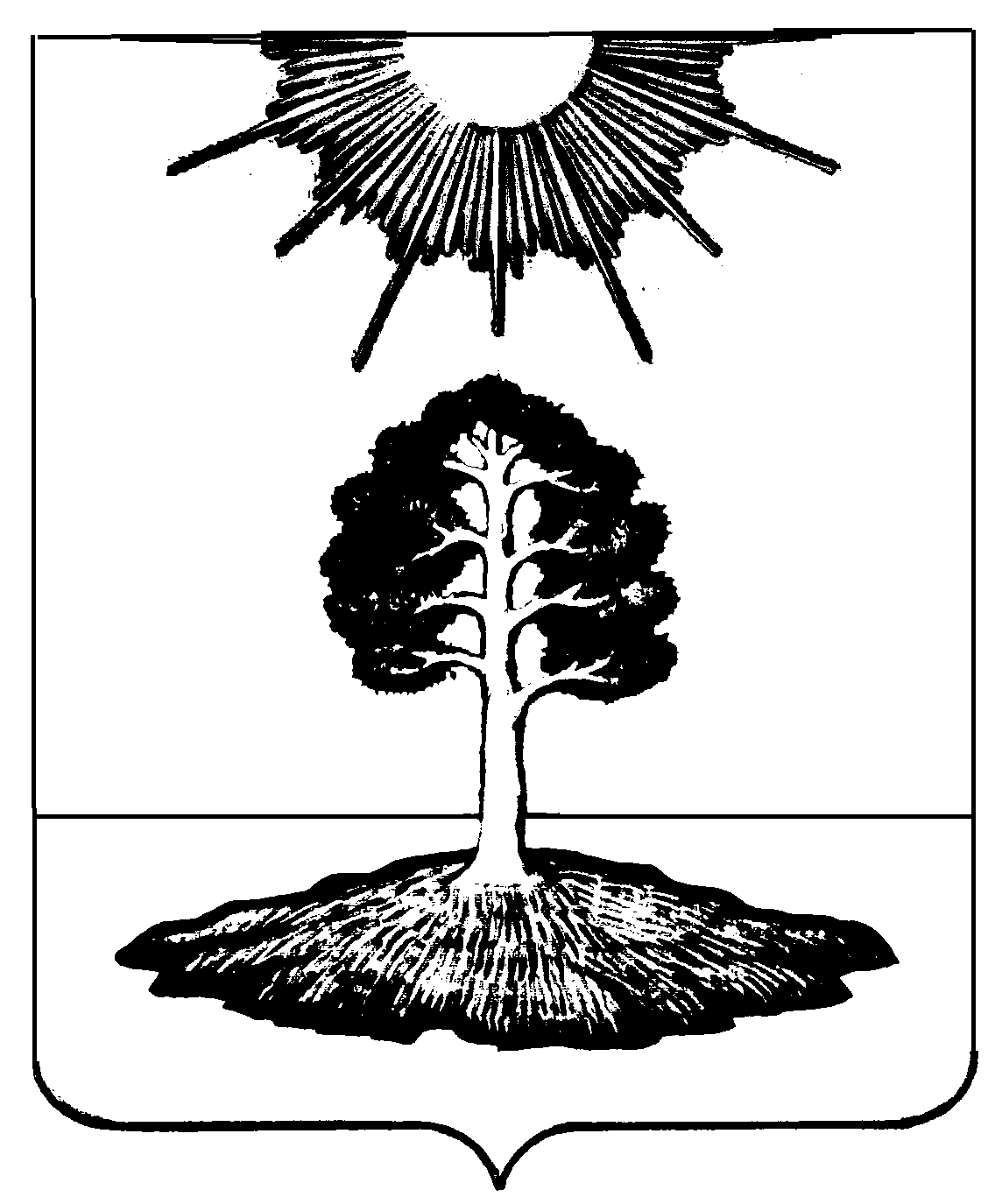 